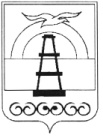 АДМИНИСТРАЦИЯ МУНИЦИПАЛЬНОГО ОБРАЗОВАНИЯ ГОРОДСКОЙ ОКРУГ «ОХИНСКИЙ»ПОСТАНОВЛЕНИЕот __________	                                                                 	             № ____г. ОхаОб утверждении Положения о симулирующих выплатах руководителям муниципальных унитарных (казённых) предприятий муниципального образования городской округ «Охинский» в сфере жилищно-коммунального хозяйства при заключении с ними трудовых договоровВ соответствии с Трудовым кодексом Российской Федерации от 30.12.2001 № 197-ФЗ, Федеральным законом от 14.11.2002 № 161-ФЗ «О государственных и муниципальных унитарных предприятиях», в целях повышения деловой активности руководителей муниципальных унитарных предприятий муниципального образования городской округ «Охинский» в результатах финансово-хозяйственной деятельности предприятий, руководствуясь статьей 42 Устава муниципального образования городской округ «Охинский»,ПОСТАНОВЛЯЮ:1. Утвердить Положение о симулирующих выплатах руководителям муниципальных унитарных (казённых) предприятий муниципального образования городской округ «Охинский» в сфере жилищно-коммунального хозяйства при заключении с ними трудовых договоров (прилагается).2. Настоящее постановление распространяет свое действие на правоотношения, возникшие с 01.01.2024.3. Опубликовать настоящее постановление в газете «Сахалинский нефтяник» и разместить на официальном сайте администрации муниципального образования городской округ «Охинский» www.adm-okha.ru.4. Контроль за исполнением настоящего постановления возложить оставляю за собой.Приложение к постановлению администрации муниципального образования городской округ «Охинский»от ______________ № __________Положение о симулирующих выплатах руководителям муниципальных унитарных (казённых) предприятий муниципального образования городской округ «Охинский» в сфере жилищно-коммунального хозяйства при заключении с ними трудовых договоровОбщие положенияНастоящее Положение разработано в целях стимулирования деловой активности, эффективности и качества труда руководителей муниципальных унитарных (казённых) предприятий муниципального образования городской округ «Охинский» в сфере жилищно-коммунального хозяйства регулируемых РЭК Сахалинской области, при заключении с ними трудовых договоров.При определении порядка оплаты труда руководителя предприятия в сфере жилищно-коммунального хозяйства, регулируемого РЭК Сахалинской области, предприятия руководствуются Отраслевым тарифным соглашением в жилищно-коммунальном хозяйстве Сахалинской области.Порядок и размер стимулирующих выплат, как одной из составляющих заработной платы, устанавливается руководителю предприятия в сфере жилищно-коммунального хозяйства на основании настоящего Положения.1.4. Ежемесячные стимулирующие выплаты руководителю муниципального унитарного (казённого) предприятия устанавливаются в размере до 40% от должностного оклада по итогам работы за предыдущий месяц. Установление максимального размера стимулирующих выплат производится руководителю муниципального унитарного (казённого) предприятия при отсутствии оснований для снижения размера премии за отдельные упущения в работе.1.4. Для установления ежемесячных стимулирующих выплат руководители в срок до 5 числа месяца, следующего за отчетным, представляют в адрес учредителя предприятия информацию о показателях для установления размера ежемесячной премии руководителя муниципального унитарного (казённого) предприятия по форме согласно приложению № 1 к настоящему Положению.1.5. Выплаты стимулирующего характера назначаются при наличии средств, позволяющих выплатить ежемесячную премию и устанавливаются в процентах к должностному окладу.ПОКАЗАТЕЛИДля установления размера ежемесячной премии руководителяМУП (МКП) __________________ за период ________________Руководитель    __________________________            _________________                                                               Ф.И.О.                           (подпись)И.о. главы муниципального образования городской округ «Охинский»И.А. ШальнёвПриложение № 1к ПоложениюСогласовано:Первый заместитель главы администрации муниципального образования городской округ «Охинский________________________(Ф.И.О., подпись, дата)№ п/пНаименование показателей ежемесячной премииРазмер ежемесячной премии, %Выполнение показателей ежемесячной премии (при невыполнении показателей указать причины)Предлагаемый размер ежемесячной премии, %1Отсутствие просроченной задолженности по выплате заработной платыдо 10 %2Отсутствие обоснованных жалоб на деятельность предприятиядо 5 %3Обеспечение сохранности и надлежащее использование муниципального имуществдо 5 %4Исполнительская дисциплина (отсутствие замечаний по срокам предоставления, качеству и содержанию документов, запрашиваемых собственником имущества)до 5 %5- выполнение особо важных и срочных заданий, в том числе ликвидация аварийных ситуаций, внедрение в процесс деятельности предприятия новых методов и технологий, повышающих результативность труда, выполнение мероприятий, направленных на экономию материальных и финансовых ресурсов до 10 %6- качественное и своевременное выполнение работ (услуг), участие в социально значимых общественных проектах в соответствии с видом деятельности предприятия, оказание услуг при проведении массовых общественных мероприятий до 5 %Итого (предлагаемый размер ежемесячной премии с учетом ее снижения и/или увеличения)